附件：新国家标准《土工试验方法标准》 GB/T 50123-2019 宣贯培训班报名回执表备注：如报名人员较多时此表格可复印使用，传真件有效，请用正楷字填写；                    报名电话：010－53559022 53031597   传 真:010－53559022  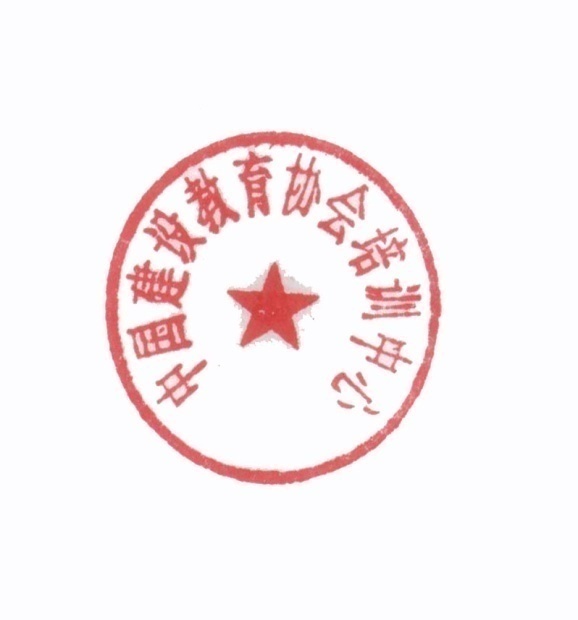 邮  箱：zhongjianxiepx@sina.com    联系人：黄树情单位名称邮编通讯地址联系人电话E-mail传真姓 名性别职务职务职务身份证号码身份证号码手机住宿否备注